Publicado en Madrid el 04/11/2016 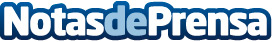 ProWorkSpaces reúne al sector para analizar el presente y futuro de los centros de negocioLa patronal celebra el próximo 11 de noviembre su primera edición "Conference", en el Teatro Luchana de MadridDatos de contacto:Nuria RabadánNota de prensa publicada en: https://www.notasdeprensa.es/proworkspaces-reune-al-sector-para-analizar-el Categorias: Madrid Emprendedores Eventos http://www.notasdeprensa.es